
SPISAK SUDSKIH TUMAČA ZA GRAD KOSJERIĆ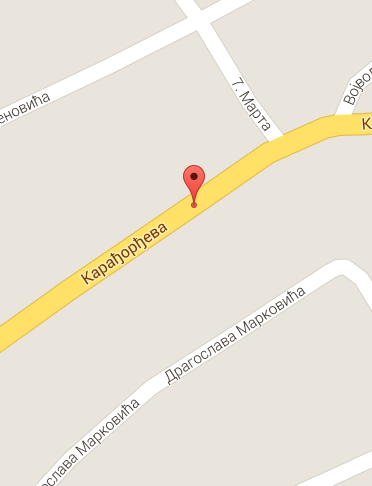 Sudski tumač za engleski jezik Kosjerić
Sudski tumač za hebrejski jezik Kosjerić
Sudski tumač za nemački jezik Kosjerić
Sudski tumač za persijski jezik Kosjerić
Sudski tumač za francuski jezik Kosjerić
Sudski tumač za hrvatski jezik Kosjerić
Sudski tumač za italijanski jezik Kosjerić
Sudski tumač za japanski jezik Kosjerić
Sudski tumač za ruski jezik Kosjerić
Sudski tumač za latinski jezik Kosjerić
Sudski tumač za norveški jezik Kosjerić
Sudski tumač za mađarski jezik Kosjerić
Sudski tumač za švedski jezik Kosjerić
Sudski tumač za makedonski jezik Kosjerić
Sudski tumač za španski jezik Kosjerić
Sudski tumač za pakistanski jezik Kosjerić
Sudski tumač za kineski jezik Kosjerić
Sudski tumač za znakovni jezik KosjerićSudski tumač za bosanski jezik Kosjerić
Sudski tumač za poljski jezik Kosjerić
Sudski tumač za arapski jezik Kosjerić
Sudski tumač za portugalski jezik Kosjerić
Sudski tumač za albanski jezik Kosjerić
Sudski tumač za romski jezik Kosjerić
Sudski tumač za belgijski jezik Kosjerić
Sudski tumač za rumunski jezik Kosjerić
Sudski tumač za bugarski jezik Kosjerić
Sudski tumač za slovački jezik Kosjerić
Sudski tumač za češki jezik Kosjerić
Sudski tumač za slovenački jezik Kosjerić
Sudski tumač za danski jezik Kosjerić
Sudski tumač za turski jezik Kosjerić
Sudski tumač za finski jezik Kosjerić
Sudski tumač za ukrajinski jezik Kosjerić
Sudski tumač za grčki jezik Kosjerić
Sudski tumač za holandski jezik Kosjerić
Sudski tumač za korejski jezik Kosjerić
Sudski tumač za estonski jezik KosjerićLokacijaKosjerićInternetakademijaoxford.comTelefon069/4 – 5555 - 84Radno vreme8:00 AM – 4:00 PM9:00 AM – 2:00 PM (Subotom)